Dzień dobry Tygryski Kolejny dzień zadań przed nami  Mam nadzieję, że dajecie ze wszystkim radę. Jeśli potrzebujecie mojej pomocy, dzwońcie śmiało, piszcie, zawsze służę pomocą.TEMAT: Dziwni goście Zadanie 1. Znajdź drogi dzieci do igloo.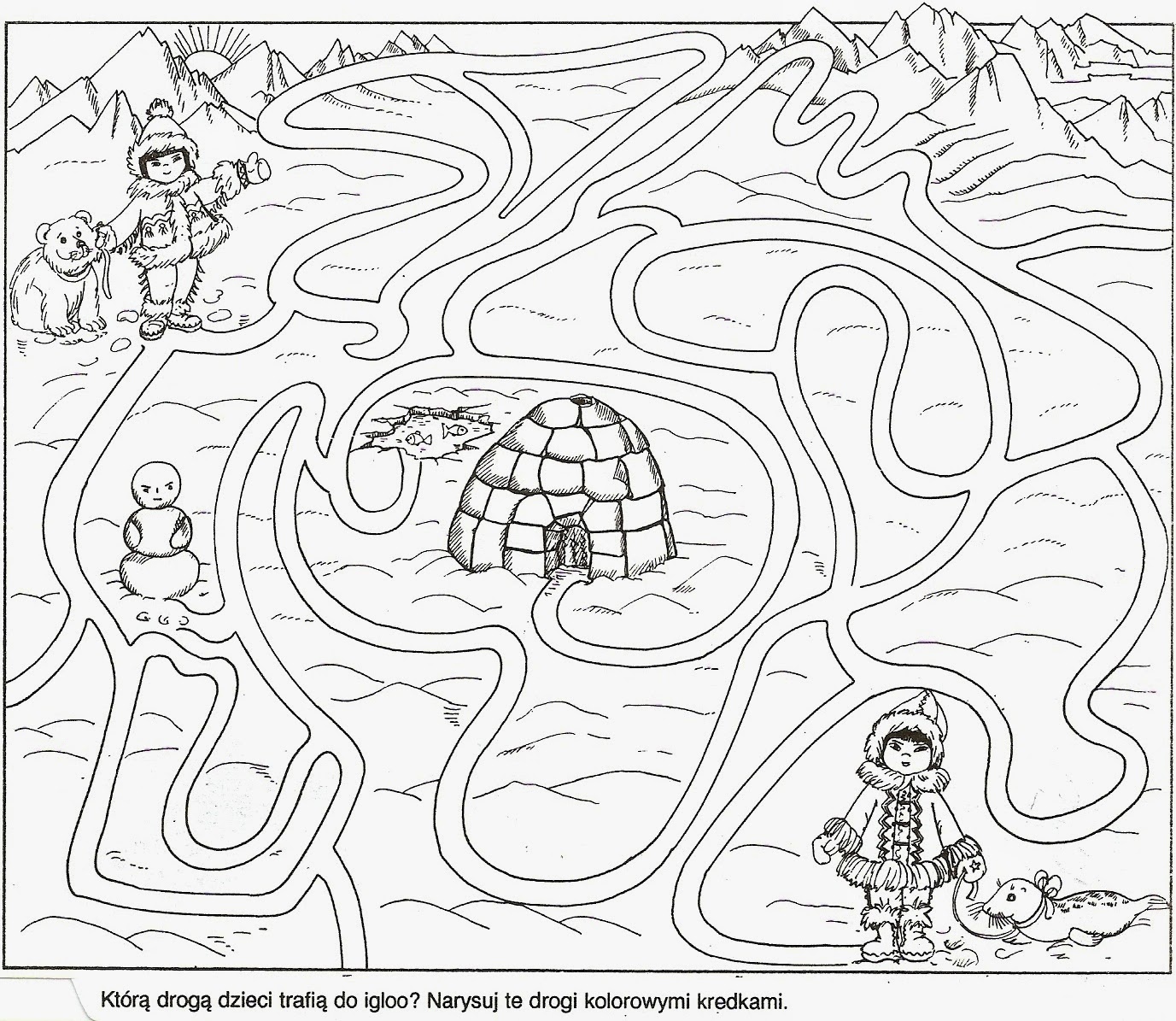 Zadanie 2. 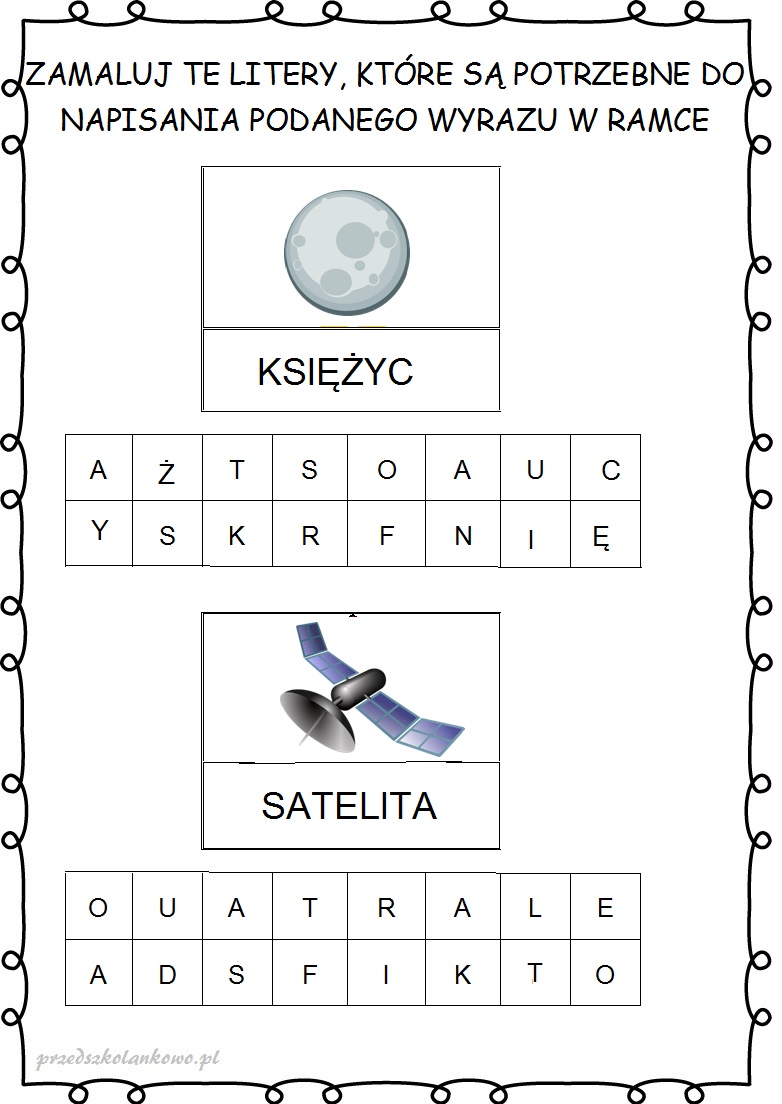 Zadanie 3. 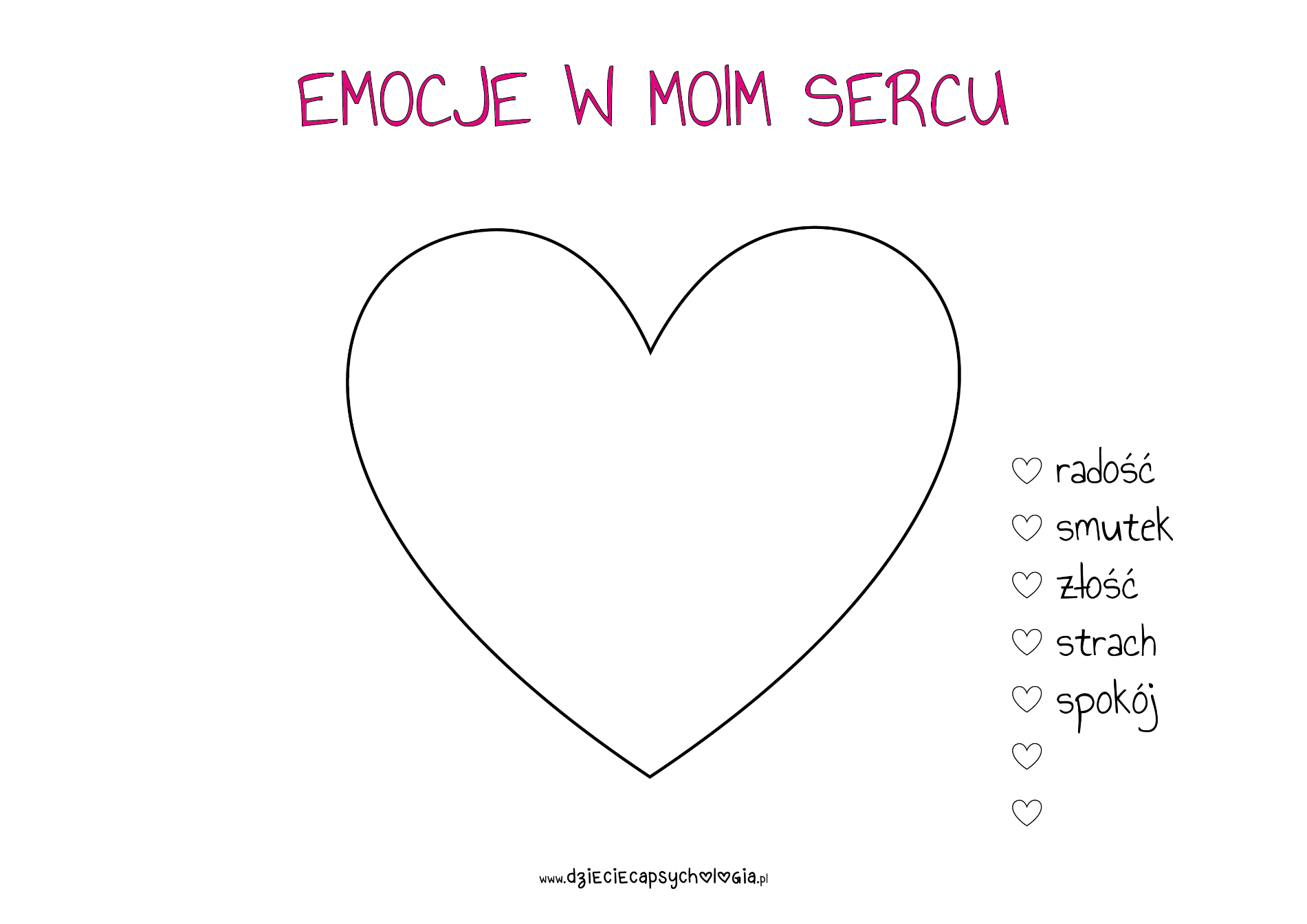 Zadanie 4. Przeczytaj sylaby. Ułóż 3 wyrazy z podanych sylab. Zapisz je w liniach. LA    LO   LU   LY   LEDA    DO   DU  DY  DETA    TO   TE   TY  TU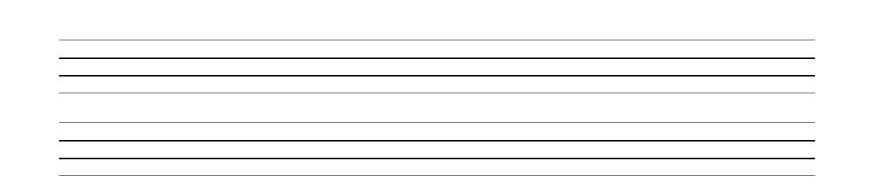 Zadanie 5. 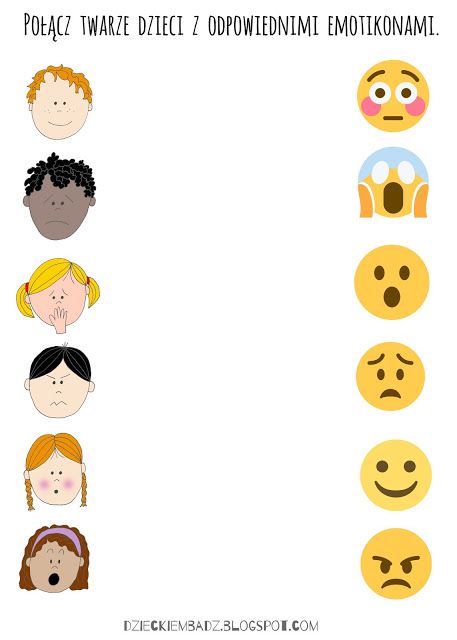 Zadanie 6. Pokolorujcie rysunek. 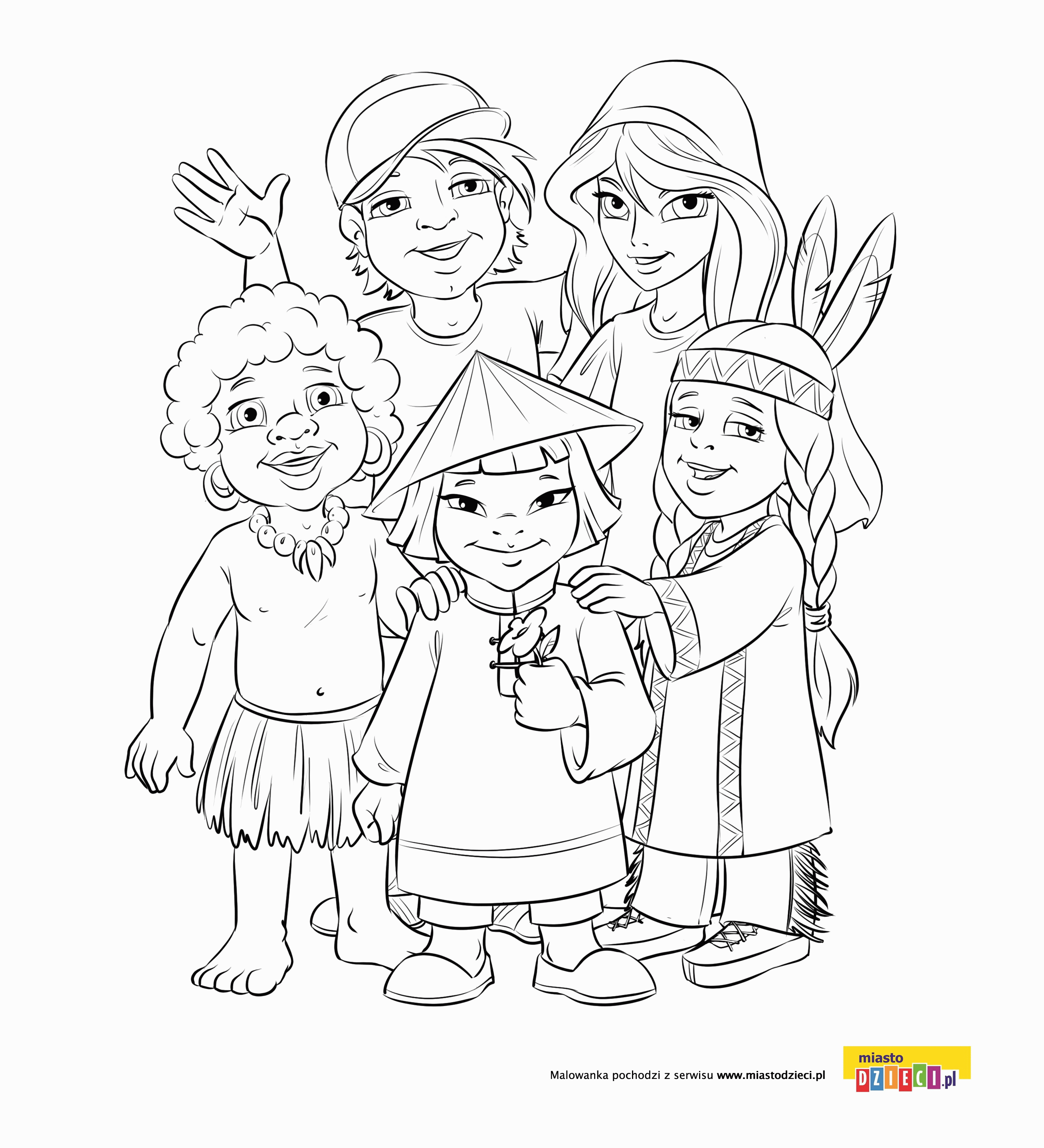 Dzisiaj kochani nic nie robimy w książkach. Nic nie musicie wysyłać.Pozdrawiam SerdecznieAsia Bąk